[ а р а р                                                                     ПОСТАНОВЛЕНИЕ02 октябрь  2018- й.                          №56                   02  октября  2018 г.О присвоении наименования элементу планировочной структуры.В соответствии с Федеральным законом от 06.10.2003 года  №131 – ФЗ «Об общих принципах организации местного самоуправления в Российской Федерации», постановлением правительства Российской Федерации от 19.11.2014 года №1221 «Об утверждении Правил присвоения, изменения и аннулирования адресов» ПОСТАНОВЛЯЮ:Присвоить элементу планировочной структуры следующее наименование:Наименование: Территория Промышленная. Адрес: 452227, Российская Федерация, Республика Башкортостан, Чекмагушевский муниципальный район, сельское поселение Юмашевский сельсовет, территория Промышленная.  Контроль за исполнением данного постановления оставляю за собой.   Глава сельского поселения			Р.Х.СалимгарееваБАШ[ОРТОСТАН  РЕСПУБЛИКА]ЫСА[МА{ОШ  РАЙОНЫмуниципаль районЫНЫ@ЙОМАШ АУЫЛ СОВЕТЫАУЫЛ  БИЛ^м^]ЕХАКИМИ^ТЕ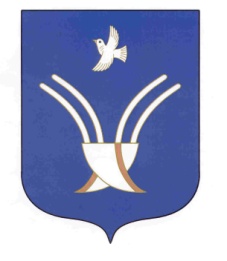 Администрациясельского поселенияЮмашевский сельсоветмуниципального района Чекмагушевский район Республики Башкортостан